Publicado en Barcelona el 11/07/2017 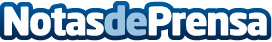 Vaciado de pisos Barcelona: una opción para lo que ya no se usaEn ocasiones puede ser interesante contactar con una empresa de vaciado de pisos. Bien por la venta de una vivienda cuyo contenido no se quiere conservar o por un traslado en el que la intención es realizar una mudanza de sólo una parte de los enseresDatos de contacto:OPEN digital y OPEN reparto de publicidadwww.open-digital.es645768490Nota de prensa publicada en: https://www.notasdeprensa.es/vaciado-de-pisos-barcelona-una-opcion-para-lo Categorias: Cataluña Recursos humanos http://www.notasdeprensa.es